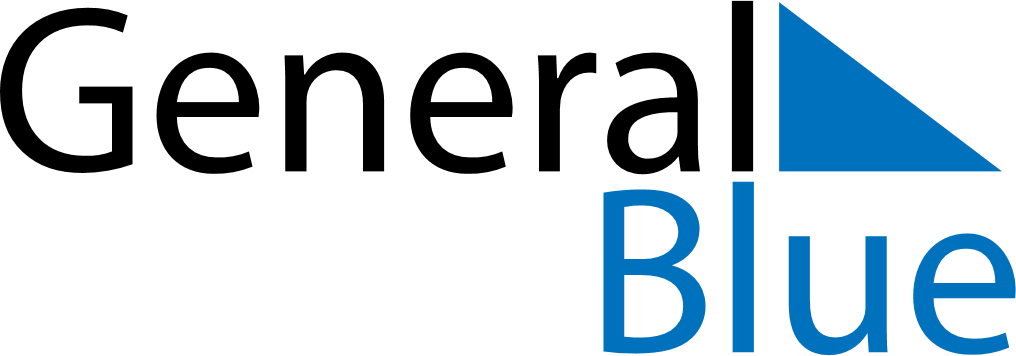 February 2086February 2086February 2086February 2086February 2086SundayMondayTuesdayWednesdayThursdayFridaySaturday12345678910111213141516171819202122232425262728